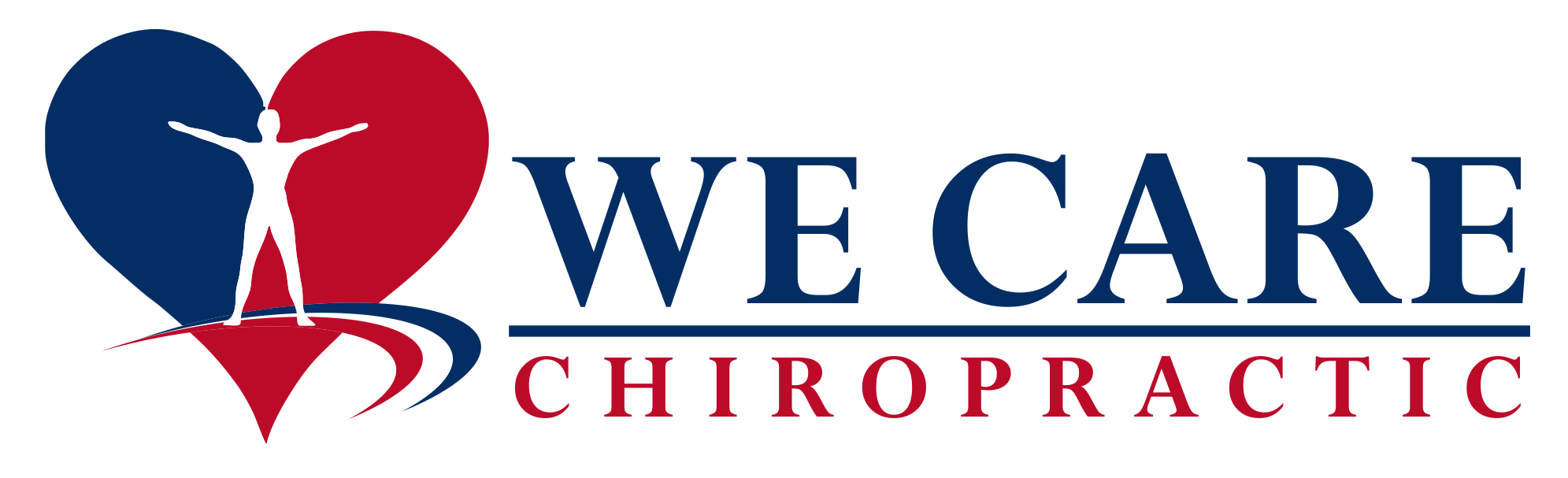 Re:  ________________________________, DOT Commercial Motor Vehicle Driver Medical Exam       (Print Driver’s Name & Date of Birth)Dear Dr. __________________________,          (Print Treating Doctors Name)The above driver is attempting to acquire a DOT medical certificate to drive a commercial motor vehicle. Before being qualified to drive, FMCSA medical guidelines require your assistance to determine if the driver is safe to operate a commercial vehicle and that they meet the following FMCSA medical guidelines for drivers with a history of traumatic brain injury.Diagnosis:Please identify the severity of the driver’s TBI by putting put your initials in the space indicated:	Concussion: (Bloodless, self-limiting and at the less severe end of the TBI spectrum) 		 _________	Mild TBI: (No dural penetration, loss consciousness for less than 30 minutes)		without early seizures _________		with early seizures _________	Moderate TBI: (No dural penetration, loss consciousness for 30min-24 hrs.) 		With early seizures:  ________		Without early seizures ________	Severe TBI: Loss of consciousness for 24 hrs or more,  dural penetration: 		With or without early seizures ________   Mandatory Waiting Periods:There is no mandatory waiting period for drivers with a concussion or a mild TBI without early seizures. A mandatory two year seizure and anticonvulsant medication free waiting period applies to the following:Moderate TBI without early seizuresMild TBI with early seizuresA mandatory five year seizure and anticonvulsant medication free waiting period applies to the following:Moderate TBI with early seizures.Additional Requirements: 	Drivers with a history of TBI (not concussion) must also have the following:Driver must have a normal neurological exam including neuro-ophthalmological evaluation and neuropsychological test.Driver must have clearance from a neurologist who understands the functions and demands of commercial driving.Drivers with a history of Severe TBI are not qualified to drive.All Drivers must be anticonvulsant medication free during the waiting period and prior to being qualified to drive.If the driver meets the requirements for either a concussion, Mild or Moderate TBI, and your recommendation is that the driver can operate a CMV safely, please sign and date below and return this letter to our office by fax. __________________________________________________________________      ___________Signature                                                                               DateIf the driver does not meet the above requirement for a concussion or applicable TBI category but it is your opinion that the driver should be allowed to drive a commercial vehicle, DOT medical examiners may use discretion if there is sufficient medical reasoning for why the guidelines should not be followed.  Should this be the case, please identify in the area below which guideline is not met, and the medical reason the driver is safe to drive.  Then sign in the area provided and return a copy to our office.__________________________________________________________________________________________________________________________________________________________________________________________________________________ ______________________________________________________________           _______Signature                                                                                 DateFMCSA regulations state that although the DOT Medical Examiner must consider the opinions of treating physicians, the DOT Medical Examiner is responsible for making the final determination of driver status.  Please contact our office if you have any questions or concerns.Thank you for your assistance.Dr.  Renwick Tucker